          國際媽媽禱告網禱告單Prayer Sheet          2017 年 6月8日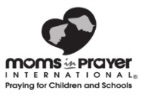 讚美 Adoration：以神是誰來讚美祂，包括祂的屬性、名字、性格。這段時間不提禱告蒙應允或代禱事項。(8-10分鐘)神的屬性:    神是光。God is light.定義:   神是光，啟示我們，叫我們看見神，認識真理。          神是光，照亮我們的內心，叫我們看見自己的光景，認識到自己何等需要神的拯救。 约翰壹书 1:5  神就是光，在祂毫无黑暗。 約翰福音8:12 耶穌又對眾人說：我是世界的光。跟從我的，就不在黑暗裡走，必要得著生命的光。約翰福音1:9   那光是真光，照亮一切生在世上的人。 詩篇 119:105,130   你的話是我腳前的燈，是我路上的光。你的言語一解開就發出亮光，使愚人通達。撒母耳記下 22:29   耶和華啊，你是我的燈；耶和華必照明我的黑暗。以弗所书 5：8-9   从前你们是暗昧的（或「从前你们是黑暗的」），但如今在主里面是光明的，行事为人就当像光明之子女。光明所结的果子就是一切良善、公义、诚实。認罪 Confession：安靜默禱。由讚美那步驟流暢地傳到這步驟。組長負責做開始和結束時禱告。(2-3分鐘)      我們若認自己的罪，神是信實的，是公義的，必要赦免我們的罪，洗淨我們一切的不義。(約一1:9)求神赦免我們的罪，潔淨我們的心靈、思想、意念、情感……感恩 Thanksgiving：為神所作的和應允了的祈禱感恩。由認罪那步驟流暢地傳到這步驟。這個時候不為代禱事項祈求。(5-8分鐘)   凡事謝恩；因為這是神在基督耶穌裡向你們所定的旨意。 (帖前書5:18) 代禱 Supplication：到神的面前為別人禱告。可以分成兩，三個人的小組。(30-40分鐘)為學校代禱：(10分鐘) 祈求聖靈大大動工，這代青少年趁著年幼衰敗的日子尚未來到之先，紀念造他們的主，這代青少年謹守神的誡命，除去肉體中的邪惡、心中的空虛，喜愛敬拜神，照明這個世代。為「國際媽媽禱告網」代禱：  (5分鐘)禱告每個媽媽禱告小組都在信心和聖經知識上長進。為孩子、媽媽自己或家人或朋友或老師代禱每位媽媽每次祇為一個孩子禱告，此起彼落的之為這孩子禱告到你心中覺得對這孩子的需要感到安息。(10-15分鐘)經文:   ______的眼睛得開，______從黑暗中歸向光明，______從撒但權下歸向神；又因信我，______得蒙赦罪，______和一切成聖的人同得基業。(使徒行傳 26:18)      特別需要代禱：六月是春秋學期的最後一個月，是孩子們最緊張的時候。孩子們、特別是高中生們面臨各種不同的大考試（SAT，SAT Subject tests, final exams, regent tests等），還有 projects 要完成。求神與孩子們同在，賜下聰明智慧，孩子們學習凡事依靠神，不依靠自己的能力。为____________________祷告：为____________________祷告：为____________________祷告：为老師____________________祷告：                      謹記：在小組內的禱告事項，不可在小組以外提及。